Open Workshop - Portfolio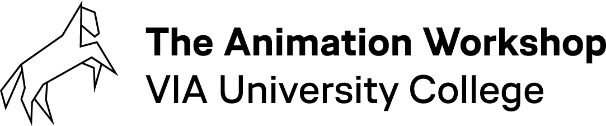 Additional information for applicationOnce you have filled in the personal information on the application portal, please fill out this form and upload it under attachments under “Additional information”. Thank you.BackgroundProject informationType of supportLinksAttachment.OPEN WORKSHOP RESIDENCY AGREEMENTI certify that the submitted information is true, and that by submitting this application I agree to terms of Open Workshop as stated below. EQUIPMENTAll equipment in the Open Workshop must be handled with care. All equipment borrowed from The Animation Workshop or Open Workshop must be returned in the same condition as it was delivered. If loaned equipment is not returned in the same order and condition as when it was delivered, any costs for repair, replacement of equipment, etc. falls on the beneficiary.Open Workshop's equipment and facilities may only be used for the supported project.The beneficiary is responsible for saving his/ her own material. The Animation Workshop has available servers that can be used (Open Workshop's shared drive or a specific project drive) where the files are backed up daily. Open Workshop can help with setup, but is not responsible for storage. Open Workshop cannot be held responsible for any loss of material.
CREDIT
All the material produced in connection with the project should clearly feature the Open Workshop's logo, and state that it has been produced with the support of Open Workshop. When crediting Open Workshop please use the dedicated section “How to credit your project” in the website Open Workshop - Work in a creative environment (via.dk).None of Open Workshop's logos may be changed in size/ layout unless otherwise agreed with Open Workshop's employees.
The credit should always follow the project. It is the responsibility of the applicant to make sure, that any third party will respect this.Open Workshop must be tagged in posts on social media that deal with the supported production. Open Workshop thereby has the opportunity to share these postings on relevant social media. Open Workshop is present on Facebook, Instagram and LinkedIn. We can be found on all social channels by searching for "Open Workshop" or "Open Workshop Viborg". DELIVERYThe applicant is responsible for delivering copies of the produced material to Open Workshop. These should be of the highest available quality.
In addition, the applicant must deliver:Artwork to be used for promotion of Open WorkshopThe above should be delivered in digital form. During his/her stay at the Open Workshop, the applicant is expected to fill out the Residency Completion-form before departure from the Open Workshop.
RIGHTSIt is a prerequisite for receiving support that all rights related to the individual project are fully disclosed and that the beneficiary, without limitations, holds or can acquire all rights to the project that are necessary for the beneficiary and Open Workshop to exploit the film in accordance with these terms.At the time of application, the applicant must have entered into agreements with rights holders, which means that the applicant holds or can acquire all necessary rights for the production and distribution of the finished work.Open Workshop can at any time require the applicant to provide the necessary documentation to prove the holding of rights for the project, including documentation that the applicant holds or can acquire rights as stated above.Open Workshop has the non-commercial, self-promotional rights to:- Produce necessary copies for making status reports to Open Workshop's supporters 
- To use copies or parts of the material for promotion of Open Workshop (in any medium)
- If it is a fully produced film/game/etc., the right to promote Open Workshop by including the material on its website and any other medium (any release will be made in accordance with the producer/rights holder and with his/her planned release schedule: i. e. nothing will be released in any medium until the producer/rights holder agrees to it in writing).
INFORMATION ABOUT OUR PROCESSING OF YOUR PERSONAL INFORMATION, ETC.According to the General Data Protection Regulation (GDPR), which came into effect on 25th May 2018, the data controller has to inform you about the way your personal data is being processed.Below is an overview of Open Workshop's processing of your data:The Open Workshop is organized under VIA University College, thus VIA University College is responsible for processing the personal data that we receive about you - our contact details are:VIA University CollegeHedeager 28200 Aarhus N307730478755 0000via@via.dkIf you have any questions about how VIA processes your data, you are welcome to contact VIA’s Data Protection Advisor, Kristian Hohwü Nielsen, by email: dpo@via.dk or by phone: +45 87 55 18 24. When you apply for support from Open Workshop, a case is created in our electronic case management system. Here we register, among other things, your name, address, social security number, telephone number and e-mail address as well as other information from your application. If your information changes, we will correct it when we become aware of the changes. In your case folder, we will also save your application to Open Workshop and the attachments you have attached to your application. During your support period, we journalize additional documents and information on your case when it is necessary for Open Workshop/VIA's administration. This applies, for example, to documents and information in connection with quick support, etc.Open Workshop/VIA also logs the location of your devices, including your computer and phone, when you log on to VIA's wifi. Location is logged for the reason that using VIA's wifi requires access to one of VIA's many hotspots.When you complete or cancel your project in Open Workshop/VIA, your case will be closed in VIA's case processing system and you will be registered as completed in the study administrative systems. The information about you in VIA's systems is not deleted. This is partly because this will only be possible in individual cases within the framework of the legislation, and partly because this option is not available in all systems. Your study file is closed in our case management system and access to your case is restricted. The information is also transferred to the State Archives at regular intervals, and is considered deleted upon handover.Disclosure of data is related to the financing of Open workshop and is required in connection with documentation and financial control throughout the project. Data from the application to Open Workshop and data from the completion form are registered in a shared database for The Film Talent Fond and the other film workshops in Denmark (the Aarhus, Odense and Copenhagen Film Workshops). Disclosure will be kept at an absolute minimum, limited strictly to the purpose of the project. INFORMATIONThe disclosure may include the following information• Social Security number• Name, address• Other information in the application and the completion notification form• In connection with financial support: all vouchers regarding this, such as: pay slips, invoices, receipts, reimbursements, etc.• Extracts of time registration	RECIPIENTWe may pass on or entrust your personal data to the following categories of recipients• Danish companies and foundations, including the other film workshops in The Film Talent Fond• EU and other foreign sources (within the EU)• Regions and municipalities• Ministries and agencies etc.• Danish National Archives• Other public sourcesYOUR RIGHTSYou have the right to be informed about the collection and processing of information for electronic data processing, just as you have the right to ask for insight into the information that is processed electronically and to ask to have any incorrect information corrected and, in rare cases, to have information deleted.If you want to know who the relevant funding providers are, you can contact Open Workshop.COMPLAINT GUIDELINESIf you wish to complain about the way Open Workshop/VIA has processed your personal data, you can send a complaint to VIA's HR department at the following email: HR@via.dk or to VIA's supervisory authority, which is Datatilsynet, Borgergade 28,5., 1300 København K, tel. 33 19 32 00, e-mail: dt@datatilsynet.Version 7.0. - December 2023 NameBIO:Please write a few lines about your educational and/ or professional backgroundHave you applied to Open Workshop before? Yes NoWhere did you learn about Open Workshop?PortfolioType of portfolio Educational portfolio (to apply for education)If applying for The Animation Workshop, which bachelor?If applying to another education, which one?Letter of motivation - max 1000 characters.The program begins on Monday 2th of September 2024 with a start-up meeting and continues until Friday 21th of March 2025. If you get a spot in Open Workshop, you will be assigned a workstation with the necessary programs to develop your portfolio and a mentor who regularly will give you constructive feedback. As extern portfolio artists, you will also be assigned a mentor on equal terms with those who have a spot in Open Workshop. As extern you are also welcome to join life drawing and portfolio weekend workshops.The program begins on Monday 2th of September 2024 with a start-up meeting and continues until Friday 21th of March 2025. If you get a spot in Open Workshop, you will be assigned a workstation with the necessary programs to develop your portfolio and a mentor who regularly will give you constructive feedback. As extern portfolio artists, you will also be assigned a mentor on equal terms with those who have a spot in Open Workshop. As extern you are also welcome to join life drawing and portfolio weekend workshops.Please tick the type of support 1. Intern spot in Open Workshop 2. Extern portfolio artist Nature of work in Open Workshop:What kind of work do you intend to do while at Open Workshop?Needs:What are your needs to develop your portfolio (tools, programs)?Expected Results:Please describe in further detail what you hope to leave Open Workshop with - max 1000 characters.Previous work - please provide link(s) to: - Previous artwork/ projects- Website- Art profiles on Social Media – Facebook, Instagram, Youtube etc.Please attach – MANDATORY.NOTE: Attachments should be collected in just 1 PDF file. CV Artwork/ Portfolio